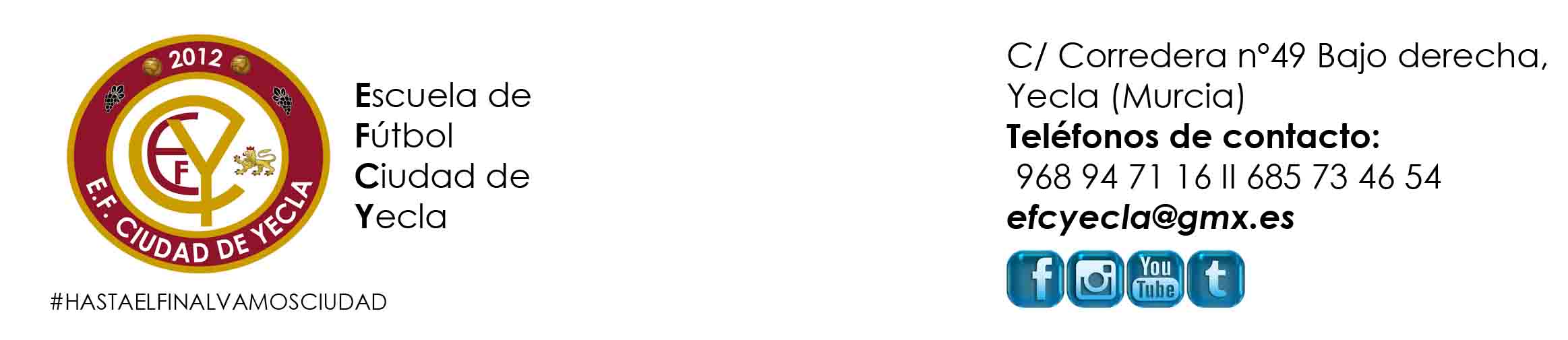 CRÓNICAEl partido comenzado a las 18h, empezó con el equipo local dormido, y eso, lo supieron aprovechar, ya que el visitante se hizo totalmente con la posesión y las ocasiones. A lo que estos no paraban de llegar, llegar y llegar a la portería local. Hasta que en un error defensivo en un saque de esquina, llega el primero para los de Caravaca. Pero, ni el gol hizo reaccionar al equipo local, que siguió dormido. Pero, en una de las primeras ocasiones de estos, llegaría el primer y único gol a favor de Yecla, tras un centro chut que se envenenó y el defensa toca el balón y acaba entrando. Empieza la segunda mitad, sin cambios alguno. Rápidamente, el local cambió de actitud, y empezó a tener más el balón y más ocasiones. Pero seguía sin llegar con acierto a la portería de los visitantes. Y ya, en los últimos 10 minutos de partido, el local sacaba un saque de esquina, después de una jugada bastante elaborada, y tras sacarlo, el equipo de Caravaca, montó una contra bastante peligrosa que terminó en saque de esquina para los contrarios. Sacaron el saque de esquina, y después de una muy buena defensa, un jugador visitante se hacía con el control del balón dentro del área, a lo que el árbitro se inventa un penalti inexistente, que logran materializar. Y así terminaba el partido, 1-2 para los de Caravaca.Categoría: Segunda CadeteJornada:15Rival:PM CaravacaLugar del encuentro:Juan PalaoEquipo de inicio:Juanma(P),Rico, Richard, Manu, Piqueras, Óscar(C), Álvaro, Pablo,Jose Miguel, Cristóbal, Ivan.También jugaron:Cerdán, Navarro e IkerResultado final:1-2Observaciones: